บันทึกข้อความส่วนราชการ       ภาควิชาวิศวกรรมวัสดุและโลหการ     คณะวิศวกรรมศาสตร์     โทร 0-2549-3484-5      	  ที่     วก            / 2561                                   วันที่                      ตุลาคม    2561             	เรื่อง     ขอส่งรายงานวิจัยฉบับสมบูรณ์		 เรียน	คณบดีคณะวิศวกรรมศาสตร์ (ผ่านฝ่ายวิจัยพัฒนาและบริการวิชาการ)		ตามที่ ดร.สุมนมาลย์ เนียมหลาง อาจารย์ประจำภาควิชาวิศวกรรมวัสดุและโลหการ ได้รับงบประมาณรายจ่าย/งบประมาณเงินรายได้คณะฯ/งบประมาณกองทุนส่งเสริมงานวิจัยฯ ประจำปี 2561                    ในการจัดทำโครงการวิจัย เรื่อง “.....................................................................................................” นั้น บัดนี้ โครงการได้ดำเนินการเสร็จสิ้นตามขอบเขตที่กำหนดเรียบร้อยแล้ว จึงขอส่งรายงานวิจัยฉบับสมบูรณ์                     จำนวน 2 เล่ม พร้อมซีดี 2 แผ่น และเอกสารการปิดโครงการในระบบ เพื่อจัดส่งให้หน่วยงานที่เกี่ยวข้องต่อไป  		จึงเรียนมาเพื่อโปรดพิจารณาลงนาม  		(.....................................................)หัวหน้าโครงการ 		(………………………………………………)หัวหน้าภาควิชา…………………………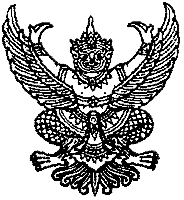 